Hands-On Nonvisual Technology Fair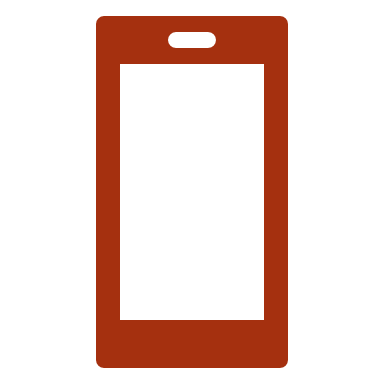 For persons who are BlindOr Low VisionFree Admission!SaturdayJune 22, 201910 AM to 2 PMLyon Village Community House1920 N. Highland StreetArlington, VA 22201Demonstrations include:Smartphone AccessibilityNFB NewslineSmart Home Devices Braille Displays and NotetakersNavigation DevicesHousehold Labeling Medical DevicesAudio Description ServicesAnd More!Come join us and get hands-on experience with various technologies that can guide you toward self-confidence and independence!For questions, more information, or to register, please contact Nancy Yeager by calling (703) 812-0953 or e-mailing nancyyeager542@comcast.netYou can also register at https://hands-on-technology-fair.eventbrite.com WALK-INS ARE WELCOMEHosted by the Potomac Chapter of the National Federation of the Blind of Virginia